                                                       Job Description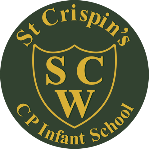 Job Title:  Teaching Assistant (to support a pupil with an Education, Health and Care Plan)Reports to:  Special Educational Needs Co-ordinatorDay to day management:  Class TeacherThe role involves providing support for a pupil who has an Education, Health and Care Plan, but it is also expected that other children in the classroom will be supported at times -  in addition to or instead of working with the named pupil.  Contribute to the management of pupil behaviour • Promote school policies on pupil behaviour • Contribute to the management of pupil behaviour • Provide level of attention appropriate to pupils’ needs, modifying approach to ensure that desired outcomes are achieved Support pupils during learning activities • Provide support for learning activities • Encourage pupils to be independent to take responsibility for their own learning and promote development of self-esteem  Feed back to the teacher on progress madeProvide interventionsWork with pupils individually or in small groups to deliver specific interventions.Use opportunities within the classroom to reinforce learning linked with such interventionsWork with specialist professionals to develop interventions targeted to meet the needs of individual pupils.Assist in preparing learning environment • Prepare resources and materials • Assist in setting out learning materials and set out materials for use appropriate to the planned activities Contribute to planning of learning activities Be aware of the contents of the Education, Health and Care Plan and constantly look for ways to support the pupil’s learning• Understand the most effective way in which to support learning for a given task • Understand the needs of pupil/s with whom working • Discuss expected learning outcomes with teacher and agree upon success criteria  Contribute to maintaining pupil records • Use relevant paperwork to note assessments and observations at agreed time intervals Promote social and emotional development of pupils • Support pupils in developing appropriate relationships • Help to develop self-esteem of pupils • Along with other members of the team, help to resolve difficulties between pupils amicably and with regard to school policies • Employ strategies agreed by school via policies to raise self-esteem, such as rewards system and praise Liaise with other team members and parents in a professional manner • Understand school policies for communicating with parents and carers; policies for care and wellbeing of pupils; school’s policy for confidentiality• Interact appropriately and professionally with teachers and other colleagues and parents/carers • Contribute effectively to planning of joint actions within the team • Refer matters beyond competence and role to other professionals in school • Care for children in ways that have regard for their home values and practices, complying with parents’ wishes • Reassure parents who express concerns about their children • Ensure that parents’ requests to see a teacher are dealt with promptly • Pass on concerns about pupils to relevant people in the school Review and develop own professional practice • Take part in regular review of practice and take advantage of development opportunities • Set personal targets and attending relevant courses/in-service training 